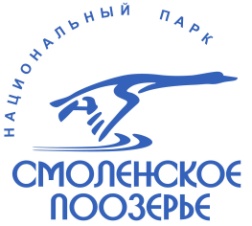 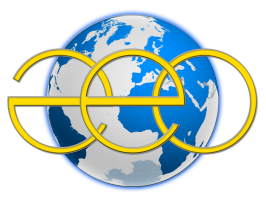 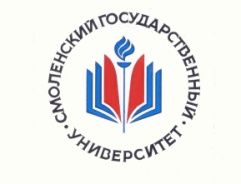 Институт географии РАННациональный парк «Смоленское Поозерье»Смоленский государственный университетТРЕТЬЕ  ИНФОРМАЦИОННОЕ ПИСЬМОУважаемые коллеги!Завершается подготовка к проведению научно-практической конференции Шестые международные научные чтения памяти Н.М. Пржевальского «Научные исследования: от истоков к вершинам», которая состоится с 26 по 28 сентября 2019 года в городе-герое Смоленске и в национальном парке «Смоленское Поозерье». Оргкомитет конференции благодарит Вас за интерес, который Вы проявили к конференции, и за желание участвовать в качестве докладчиков и слушателей.Организационным комитетом сформирована программа конференции. Просим Вас ознакомиться с программой работы конференции на 26 – 28 сентября. Программа конференции«Научные исследования: от истоков к вершинам»Шестые международные научные чтения памяти Н.М. ПржевальскогоРегламент выступлений:Пленарные доклады – 20 минут,Тематические доклады – 10 минут.Оргкомитет конференции:Кочуров Б.И., председатель Оргкомитета, ведущий научный сотрудник Института географии РАН, профессор, д.г.н.Кочергин А.С., зам. председателя Оргкомитета, директор ФГБУ «Национальный парк «Смоленское Поозерье», к.г.н.  Гильденков М.Ю., заведующий кафедрой экологии и химии СмолГУ, профессор, профессор, д.б.н.Евдокимов С.П., заведующий кафедрой землеустройства и кадастра СмолГУ, профессор, д.г.н. Хохряков В.Р., начальник отдела инвентаризации и мониторинга природных комплексов ФГБУ «Национальный парк «Смоленское Поозерье», к.б.н.Чибилев А.А., директор Института степи УрО РАН, академик РАН, вице-президент Русского географического общества, д.г.н. профессор, Чижова В.П., ведущий научный сотрудник Московского государственного университета им. М.В. Ломоносова, к.г.н.26 сентябряКультурно-выставочный центр им. Тенишевых (Смоленск, ул. Пржевальского, 
д. 3).09.00-10.00 – регистрация участников10.00 – открытие конференцииПриветственное слово.Кочергин А.С., директор национального парка «Смоленское Поозерье».Островский А.В., губернатор Смоленской области.Стрелецкий Ю.Э., главный федеральный инспектор по Смоленской области аппарата полномочного представителя Президента Российской Федерации в Центральном федеральном округе.Кочуров Б.И., вице-президент ОООР «Экосфера», ведущий сотрудник Института географии РАН, д.г.н., профессор. ПЛЕНАРНЫЕ ДОКЛАДЫ10.40 - 11.00 Майорова И.А., заведующая домом-музеем Н.М. Пржевальского. Монголия - начало пути в Великую Азию. 11.20 - 11.40 Евдокимов С.П., профессор кафедры географии, Смоленский государственный университет. Научные исследования: роль теории и методологии. 11.40 - 12.00 Груммо Д.Г., к.б.н., зам. директора по научной работе,  Зеленкевич Н.А., к.б.н.; н.с. лаборатории геоботаники и картографии растительности. Институт экспериментальной ботаники им. В.Ф. Купревича Национальной академии наук Беларуси, г. Минск, Республика Беларусь. Исследователь Центральной Азии Г.Е. Грум-Гржимайло и его белорусские корни.12.00 - 12.20 Ершов Д.В., заместитель директора Центра по проблемам экологии и продуктивности лесов РАН, к.т.н. Оценка пространственного распределения ключевых биотопов в лесах национального парка «Смоленское Поозерье» с использованием спутниковых данных высокого пространственного разрешения SENTINEL-2. 12.20 - 13.00 – кофе-паузав культурно-выставочном центре им. Тенишевых.13.00 - 13.30 Видеомост.  Презентация книги «Евразийские хроники Н.М. Пржевальского». Сумароков Л.И., проректор, Киргизско-славянский университет г. Бишкек.13.30 - 13.50 Рыбянец Н.М., зав. кафедрой ЮНЕСКО по естественнонаучному образованию, Белорусский государственный университет, Минск, Беларусь. Экологическое просвещение на охраняемых природных территориях как шаг к достижению целей устойчивого развития.13.50 - 14.10 Рагонский Г.В., зам. директора по охране территории,  ФГБУ «Национальный парк «Смоленское Поозерье». Первые этапы создания популяции Зубра европейского (Bison bonasus (Linnaeus, 1758) на территории национального парка «Смоленское Поозерье».14.10 - 14.30 Кочуров Б.И., вице-президент ОООР "Экосфера", Институт географии РАН, д.г.н., профессор, гл. редактор Издательского Дома «Камертон». География – как основа системных знаний и научных исследований15.30 - 18.00 - обзорная пешая экскурсия по Смоленску (начало экскурсии от СмолГУ).19.00 - 21.00 - фуршет для участников конференции в культурно-выставочном центре им. Тенишевых.27 сентябряСмоленский государственный университет (ул. Пржевальского, д.4).9-00 - 14-30 – работа секций.Секция 1. Роль научного наследия Н.М. Пржевальского в развитии современных научных исследований. Сохранение и поддержание историко-культурного наследия ООПТ.Смоленский государственный университет. Корпус № 1.10.00-10.15 Фесюнова О.Д. Научное наследие Н.М, Пржевальского в школьной географии.10.15-10.30 Ладожина Т.Н. Перспективы сохранения и популяризации научного наследия Н.М. Пржевальского в библиотеках Смоленщины.10.30-10.45 Андреенкова И.В.,  Антощенков В.Ф., Солдатенко Е.В. Человек добрых дел.10.45-11.00 Антощенков В.Ф.,  Андреенкова И.В. Воспоминания Вячеслава Михайловича Пастухова.11.00-11.15 Массалитина Г.А.,  Коромыслов Е.В. Средневековый Опаков на Угре.11.15-11.30 Ревина О.А., Кремень А.С., Козлов В.Б. Смоленская физико-географическая школа профессора Д.И. Погуляева на службе Отечеству.11.30 - 11.45 Хохряков В.Р., нач. отдела ИиМПК, к.б.н., ФГБУ «Национальный парк «Смоленское Поозерье». Грушенко В.И.,  рук. Детской Лесной республики «Гамаюния», МБУ ДО «Дом творчества детей и молодежи». К концепции создания музея «Загадки смоленских менгиров» на основе артефактов, найденных на территории национального парка «Смоленское Поозерье».11.45 - 11.20 Богданов Е.В., гл. специалист по работе со СМИ, ФГБУ «Национальный парк «Смоленское Поозерье». Образец любви к родному краю. Вспоминания Е.П. Гавриленковой12.00-12.30 кофейная паузаСекция 2. Сохранение и поддержание биологического, ландшафтного разнообразия и историко-культурного наследия ООПТ.Смоленский государственный университет. Ведущий – Гильденков Михаил Юрьевич, СмолГУ, д.б.н.10.00-10.15 Ивкович В.С., Зимницкий В.А., Лукашук А.О. Вершинный короед (IPS ACUMINATUS (GYLLENHAL, 1827)) в Березинском биосферном заповеднике (Беларусь).10.15-10.30 Филипченко А.А., Доцев А.В., Костюнина О.В., Землянко И.И., Цибизова Е.Л., Михайлова М.Е., Рейер Х., Виммерс К., Брем Г.д, Зиновьева Н.А. Генетическая характеристика зубра (BISON BONASUS) из России и Республики Беларусь на основе SNP.10.30-10.45 Цибизова Е.Л. Анализ воспроизводительных качеств самцов BISON BONASUS в питомнике Окского заповедника.10.45-11.00 Бобров В.В., Петросян В.Г. Виды – вселенцы млекопитающих в биосферных заповедниках европейской части России – угроза биоразнообразию (состояние вопроса и перспективы исследований).11.00-11.15 Доцев А.В. Анализ полиморфизма митохондриального гена цитохрома в  (CYTB) в популяциях снежного барана (OVIS NIVICOLA ESCHSCHOLTZ, 1829), обитающих на территории Верхоянского хребта.11.15-11.30 Кравченко А.В., Сухов А.В. Инвазивные и чужеродные виды в заповеднике «Кивач»: натурализация, особенности расселения, угроза экосистемам.11.30-11.45 Антонюк Э.В. Долговременные исследования офидиофауны Окского заповедника.11.45-12.00 Фадеева М.А., Кравченко А.В. Лихенофлористическая изученность особо охраняемых природных территорий Карельской части зеленого пояса фенноскандии.12.00-12.30 кофейная пауза в СмолГУ.12.30-12.45 Денис Л.С. Современное состояние лесной орнитофауны Окского заповедника.12.45-13.00 Джамолов Ф.Б. Программа «КАСАТИК» Казанских общественных объединений.13.00-13.15 Шереметьева А.А. Сохранение биоразнообразия в условиях урбанизации.12.45-13.00 Горбунов Р.П. Макрозообентос молодой бобровой запруды на пересыхающем ручье13.15-13.30. Крюков В.Х. Многолетние наблюдения за размножением дальневосточной лягушки (Rana dybowskii Guenther, 1876) в юго-восточном Приморье.13.45-14.00 Хохряков В.Р. Ихтиофауна национального парка «Смоленское Поозерье» - видовой состав и общая характеристика.14.00-14.15 Хохряков В.Р., Шалаева К.В. Результаты количественного зимнего учёта млекопитающих в национальном парке «Смоленское Поозерье» за 2019 год.14.30 – 15.30 обед, столовая СмолГУ.СЕКЦИЯ 3. Экологический мониторинг. Его значение для сохранения биоразнообразия на ООПТ.Смоленский государственный университет, Ведущий – Хохряков Владимир Рафаэльевич, ФГБУ «Национальный парк «Смоленское Поозерье»,  начальник отдела, к.б.н.10.00-10.15 Фадеева И.А., Хохряков В.Р. Мониторинг водной и прибрежной флоры на постоянных пунктах наблюдения некоторых озёр национального парка «Смоленское Поозерье».10.15-10.30 Ватлина Т.В., Евдокимов С.П. Пространственная дифференциация почвенного покрова северо-запада Смоленской области как отражение ландшафтного разнообразия.10.30-10.45 Андреенкова И.В., Гогунская Е.В. Определение состояния окружающей среды по комплексу признаков хвойных.10.45-11.00 Соловьева Е.Н., Зеленковский П.С. Морские экосистемы и их значимость в системе ООПТ.11.00-11.15 Гришнякова А.И. Радиоактивность краснокнижных почв на горе Кирхгоф. 11.15-11.30 Груммо Д.Г., Ершов Д.В. Развитие Белорусско-Российской системы трансграничных особо охраняемых природных территорий: самоцель или платформа для научно-технического и социального-экономического сотрудничества государств?11.30-11.45 Ивкович Е.Н., Автушко С.А. Редкие биотопы болот Березинского биосферного заповедника.11.45-12.00 Хохряков В.Р., Бавшин И.М., Кунаш Д.А. Рекомендации по использованию цифровых фотоаппаратов любительского класса, организации и проведению фотосъёмки и обработке цифровых снимков в научно-исследовательских целях.12.00-12.30 кофейная пауза в СмолГУ.12.30-12.45 Зеленковский П.С., Зарипова К.М., Билая Н.А., Гузева А.В. Эколого-геохимические особенности распределения тяжелых металлов в донных отложениях Шхерного района Ладожского озера.Секция 4. Экологическое просвещение и туризм, современные подходы к их развитию на ООПТ.Смоленский государственный университет. Ведущий – Богданова Светлана Александровна, ФГБУ «Национальный парк «Смоленское Поозерье»,  начальник отдела экопросвещения.10.00-10.15 Дубровская А.И., Чижова В.П.  Ландшафтное обоснование создания экотропы для туристов с особыми потребностями в окрестностях Малого Колпицкого мха (НП «Смоленское Поозерье»).10.15-10.30 Новиков В.П. Родники национального парка «Угра»: использование в экопросвещении и туризме.10.30-10.45 Мухачев С.Г. ООПТ в составе перспективного историко-экологического экскурсионного маршрута10.45-11.00 Примак Т.И. Оптимизация работы отдела экологического просвещения в Центрально-Лесном Государственном Заповеднике.11.00-11.15 Щекало М.В. Опыт проведения зоологических исследований со школьниками в заповеднике «Белогорье». 11.15-11.30 Медведкова З.В. Образовательный проект в системе дополнительного образования детей и подростков «С Днем Рождения, Поозерье!», как форма экологического просвещения подрастающего поколения.11.30-11.45 Солар О.Г. Развитие экологического сельского туризма как путь для сохранения и популяризации природного и культурного наследия на примере национального парка «Смоленское Поозерье».11.45-12.00 Сабеев А.Г. Туристско-рекреационные ресурсы ФГБУ «Национальный парк «Алания».12.00-12.30 – кофе-пауза14-30-15-30 – обед в СмолГУ цокольный этаж.16-00-18-00 – переезд участников конференции в национальный парк «Смоленское Поозерье».18-00-19-00 – размещение участников конференции в гостевом доме «Конный двор в Пржевальском» и отеле «Родник».19-00-21-00 – дружеский ужин.28 сентябряЭкскурсионный день в национальном парке «Смоленское Поозерье».8-30-9-30 – завтрак.10-00 – Экскурсия по территории национального парка «Смоленское Поозерье»: Дом-Музей Н.М. Пржевальского; вольерный комплекс с лошадьми Пржевальского, зубровый вольерный комплекс, посещение городища древнего города Вержавска.15-00-15-30 – обед в дендропарке.16-00 – отъезд участников конференции.Проживание. Размещение участников конференции предусмотрено в гостиницах Смоленского государственного университета (телефон 8 (4812) 70 03 13) и г. Смоленск. Для этого необходимо заранее забронировать место в гостинице самостоятельно. Сайт с гостиницами г. Смоленск  https://www.booking.com/city/ru/smolensk.ru.html.  В Смоленске участники конференции проживают 25, 26 и 27 сентября. После чего (27 сентября) конференция перемещается в национальный парк «Смоленское Поозерье». Проживание в гостевом доме «На Конном дворе в Пржевальское» и в отеле «Родник» за счет принимающей стороны, оплата питания за счёт командирующей стороны (1200 руб.).Оплата проезда до Смоленска и обратно осуществляется участниками конференции самостоятельно.Экскурсия по национальному парку в рамках программы, обед во время экскурсии, а также трансфер Смоленск - национальный парк «Смоленское Поозерье» - Смоленск – за счет принимающей стороны.По вопросам, связанным с проведением конференции, просим обращаться к Хохрякову Владимиру Рафаэльевичу: khokhryakovy@yandex.ru, 8 (920) 316-38-62Дорогие коллеги! Ждем Вас на конференции!